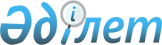 Об установлении квоты рабочих мест для трудоустройства лиц, состоящих на учете службы пробации, а также для лиц, освобожденных из мест лишения свободы
					
			Утративший силу
			
			
		
					Постановление Глубоковского районного акимата Восточно-Казахстанской области от 23 апреля 2021 года № 185. Зарегистрировано Департаментом юстиции Восточно-Казахстанской области 29 апреля 2021 года № 8700. Утратило силу - постановлением Глубоковского районного акимата Восточно-Казахстанской области от 14 января 2022 года № 08
      Сноска. Утратило силу - постановлением Глубоковского районного акимата Восточно-Казахстанской области от 14.01.2022 № 08.
      Примечание ИЗПИ.
      В тексте документа сохранена пунктуация и орфография оригинала.
      В соответствии с подпунктом 2) пункта 1 статьи 18 Уголовно-исполнительного Кодекса Республики Казахстан от 5 июля 2014 года, подпунктом 14-1) пункта 1 статьи 31 Закона Республики Казахстан от 23 января 2001 года "О местном государственном управлении и самоуправлении в Республике Казахстан", подпунктами 7), 8) статьи 9 Закона Республики Казахстан от 6 апреля 2016 года "О занятости населения", статьей 27 Закона Республики Казахстан от 6 апреля 2016 года "О правовых актах", приказом Министра здравоохранения и социального развития Республики Казахстан от 26 мая 2016 года № 412 "Об утверждении Правил квотирования рабочих мест для трудоустройства граждан из числа молодежи, потерявших или оставшихся до наступления совершеннолетия без попечения родителей, являющихся выпускниками организаций образования, лиц, освобожденных из мест лишения свободы, лиц, состоящих на учете службы пробации", Глубоковский районный акимат ПОСТАНОВЛЯЕТ:
      1. Установить квоту рабочих мест для трудоустройства лиц, состоящих на учете службы пробации, а так же лиц, освобожденных из мест лишения свободы, согласно приложению к настоящему постановлению. 
      2. Государственному учреждению "Аппарат акима Глубоковского района" в установленном законодательством порядке обеспечить:
      1) государственную регистрацию настоящего постановления в Департаменте юстиции Восточно-Казахстанской области;
      2) размещение настоящего постановления на интернет-ресурсе акимата Глубоковского района после его официального опубликования.
      3. Признать утратившим силу постановление акимата Глубоковского района от 8 апреля 2020 года № 142 "Об установлении квоты рабочих мест для трудоустройства лиц, состоящих на учете службы пробации, а также для лиц, освобожденных из мест лишения свободы" (зарегистрировано в Реестре государственной регистрации нормативных правовых актов за № 6890 от 14 апреля 2020 года).
      4. Контроль за исполнением настоящего постановления возложить на заместителя акима Глубоковского района Старенкову Е.В.
      5. Настоящее постановление вводится в действие по истечении десяти календарных дней после дня его первого официального опубликования. Перечень организаций, для которых устанавливается квота рабочих мест для трудоустройства лиц, состоящих на учете службы пробации, а также лиц, освобожденных из мест лишения свободы.
					© 2012. РГП на ПХВ «Институт законодательства и правовой информации Республики Казахстан» Министерства юстиции Республики Казахстан
				
      Аким Глубоковского района 

Т. Рахимжанова
Приложение
к постановлению
Аким Глубоковского района
от 23 апреля 2021 года
№ 185
№
Наименование предприятия
Списочная численность работников
Размер квоты в процентном выражении от списочной численности работников
Количество рабочих мест
1
ТОО "IZOTERM"
211
2
4